OSJETILAPrepiši naslov.Odgovori na pitanja u bilježnicu:Što sve vidiš oko sebe?Čuješ li kakve zvukove?Svijet oko sebe upoznajemo osjetilima:VidaSluhaNjuhaOkusaOpipaToplineHladnoćeBoliPrepiši osjetila i pokraj njih stavi crticu i imenuju organe za svako osjetilaOvako: vid – okoKoje ti od tvojih osjetila najviše pomaže pri čitanju ili pisanju? Usmeno odgovori na pitanjeOsjetilo vida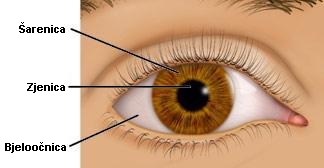 Oko je osjetilo vida. Očima gledamo svijet oko sebe. Bolesti oka:Kratkovidnost – predmete koji se nalaze daleko vidimo mutnoDalekovidnost – predmete koji se nalaze blizu vidimo mutnoDaltonizam – osoba ne može razlikovati bojeOči treba čuvati od prejake svjetlosti, prašine i ozljeda.Zadatak: Pročitaj tekst, prepiši ga, izreži sliku i zalijepi ju u bilježnicu (ako nisi u mogućnosti nacrtaj sliku u bilježnicu)Test razlikovanja bojaPročitaj broj u krugu. Koje su boje kružići na slici?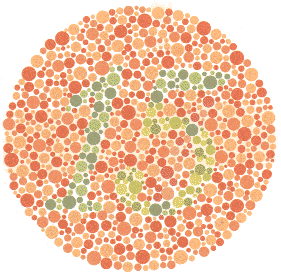 Pokušaj pisati tako da postaviš svjetiljku sa svoje desne strane. Nakon toga to isto pokušaj sa svjetiljkom na svojoj lijevoj strani.Što ti se čini boljim? Što možeš zaključiti?Odgovori u bilježnicu.